§1710-G.  Use of revenue forecastsThe State Budget Officer shall use the revenue projections recommended by the committee in setting revenue estimates in accordance with section 1665, subsection 3.  The State Budget Officer shall use the revenue projections of the committee in preparing General Fund and Highway Fund revenue and expenditure forecasts in accordance with section 1664 and section 1665, subsection 7.  If new information becomes available and the State Budget Officer wishes to recommend an adjustment to the revenue projections already recommended by the committee, the State Budget Officer shall convene a meeting of the committee as soon as practicable so that the committee may review any new data and make any additional recommendations it feels necessary.  [PL 1997, c. 655, §5 (AMD).]No later than October 1st of each even-numbered year the commission and committee shall jointly issue a report to the Governor, the Legislative Council and the joint standing committee of the Legislature having jurisdiction over appropriations and financial affairs that uses the alternative economic scenarios recommended by the commission in accordance with section 1710‑A, subsection 4.  The report must include analyses and findings that detail the stress impact such potential economic recession scenarios would have on the current General Fund revenue projections of sales and income tax revenues.  The report must include an analysis of the sufficiency of the current level of the Maine Budget Stabilization Fund and an estimate of the reserves in the Maine Budget Stabilization Fund necessary to offset the declines in revenue as a result of potential economic recessions of varying levels of severity.  [PL 2017, c. 284, Pt. N, §4 (NEW).]SECTION HISTORYPL 1995, c. 368, §J1 (NEW). PL 1997, c. 157, §1 (AMD). PL 1997, c. 655, §5 (AMD). PL 2017, c. 284, Pt. N, §4 (AMD). The State of Maine claims a copyright in its codified statutes. If you intend to republish this material, we require that you include the following disclaimer in your publication:All copyrights and other rights to statutory text are reserved by the State of Maine. The text included in this publication reflects changes made through the First Regular Session and the First Special Session of the131st Maine Legislature and is current through November 1, 2023
                    . The text is subject to change without notice. It is a version that has not been officially certified by the Secretary of State. Refer to the Maine Revised Statutes Annotated and supplements for certified text.
                The Office of the Revisor of Statutes also requests that you send us one copy of any statutory publication you may produce. Our goal is not to restrict publishing activity, but to keep track of who is publishing what, to identify any needless duplication and to preserve the State's copyright rights.PLEASE NOTE: The Revisor's Office cannot perform research for or provide legal advice or interpretation of Maine law to the public. If you need legal assistance, please contact a qualified attorney.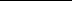 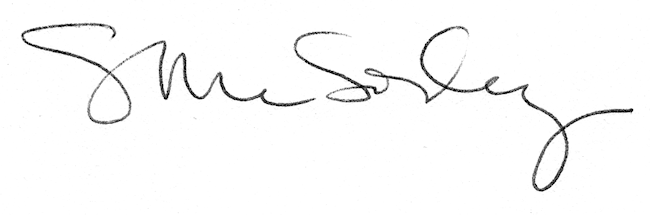 